Liste des communes concernées par le tarif RESEAU CARTREIZEPour les autres communes, la tarification CARTREIZE est identique à la tarification en vigueur.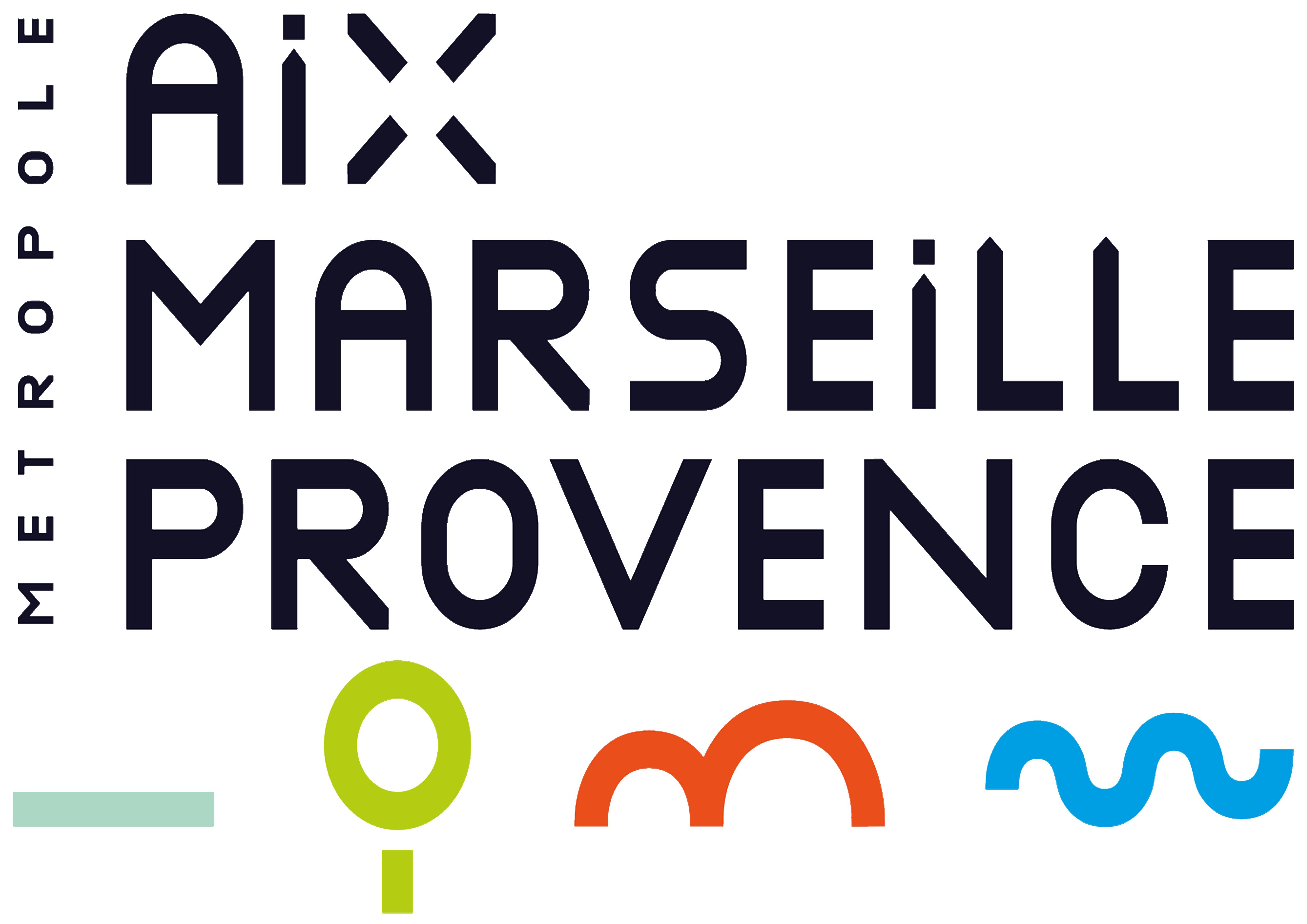 Ecrire en majuscule et lisiblement – Les informations doivent être conformes à la pièce d’identité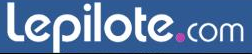 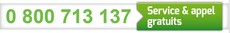 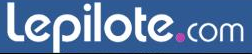 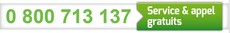  (1) Si aucune attestation n’est présentée, il faut appliquer le plein tarif et demander un remboursement plus tard en envoyant l’attestation 2020/2021 à l’administration scolaire(2) Dans ce cas, il faudra OBLIGATOIREMENT fournir celle de l’année 2020/2021 avant le 31/12/2021 sous peine de suspension de l’abonnement.Toute modification en cours d’année doit être signalée à votre lieu d’inscription.Date :									Signature du représentant légal :SECTEUR MARSEILLE SUDSECTEUR NORD EST – AIX ALLAUCHCARNOUXCARRYCASSISCEYRESTECHATEAUNEUF LES MARTIGUESENSUES LA REDONNEGEMENOSGIGNAC LA NERTHELA CIOTATLE ROVEMARIGNANEMARSEILLEPLAN DE CUQUESROQUEFORT LA BEDOULESAUSSET LES PINSSEPTEMES LES VALLONSSAINT VICTORETAIXBEAURECUEILBOUC BEL AIRCABRIESCHATEAUNEUF LE ROUGECOUDOUXEGUILLESFUVEAUGARDANNEGREASQUEJOUQUESLE PUY SAINTE REPARADELES PENNES MIRABEAUMEYRARGUESMEYREUILMIMETPERTUISPEYNIERPEYROLLESPUYLOUBIERROGNESROUSSETSAINT ANTHONIN SUR BAYONSAINT CANNATSAINT ESTEVE JANSONSAINT MARC JAUMEGARDESAINT PAUL LEZ DURANCESIMIANE COLLONGUELE THOLONETTRETSVAUVENARGUESVENELLESVENTABRENVITROLLES